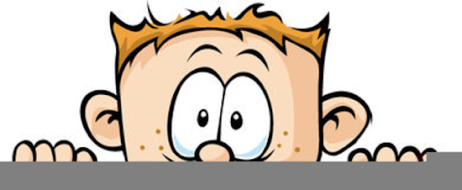 Peek at Our WeekFlorida Early Learning and Developmental StandardsSchool ActivityHome Extension ActivityReligious Focus: Creation – Day Seven“All He had made was very good and He restedThis is an example of what God’s bed might look like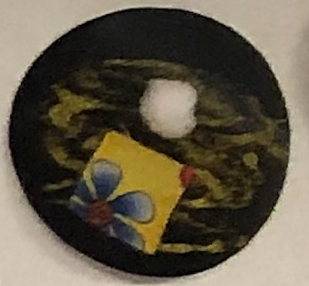 Intentionally schedule some time to relax and rest as a family this week.  Explain to your child that resting is important.Mathematical ThinkingBegins to demonstrate an understanding of basic spatial directions through songs, finger plays and gamesLanguage and LiteracyDemonstrates understanding when listeningPractice positional words using a prop on the floorHula hoops, Blankets, Large blocks will be set out on the floor.  Children will follow direction which utilize positional words such as, “Stand on the block”, “Stand in the hula hoop”, “Stand next to the blue blanket.”This game can be played inside or outside using objects you have at home. Practicing positional words in this manner helps your child when it comes to lining up or sitting at circle.Social StudiesBegins to sequence eventsDays of Creation GameThe children will be given cards which depict the six days of creation and one day of rest. They will be asked to put them in order.To celebrate learning about Creation, you could watch the first half of The Beginner's Bible Curriculum - Lesson 1 